APÉNDICE DIGITAL 1Localidades de muestreo donde se realizó la recolecta de los especímenes recientes analizadosDIGITAL APPENDIX 1Sampling localities where the collection of recent specimens analyzed was carried out1: Lentijo & Kattan (2005), 2: Gil-Ospina, Bedoya-Zuluaga, & Castaño-Villa (2010), 3: Vargas & Pedraza (2004), 4: Corporación Autónoma Regional de Cundinamarca (2006), 5: Cárdenas (2016), 6: Alcaldía Municipal de Mosquera Cundinamarca (2000), 7: Ballesteros (2005), 8: Porras (2011), 9: Vásquez & Serrano (2009).APÉNDICE DIGITAL 2Totalidad de muestras procesadas. Se incluyen los especímenes provenientes de la colección biológica LABUN, así como especímenes recientemente colectados. Se proveen las localidades y fechas de recolectaDIGITAL APPENDIX 2Total samples processed. Specimens from the LABUN biological collection are included, as well as newly collected specimens. The sampling localities and dates of collection are provided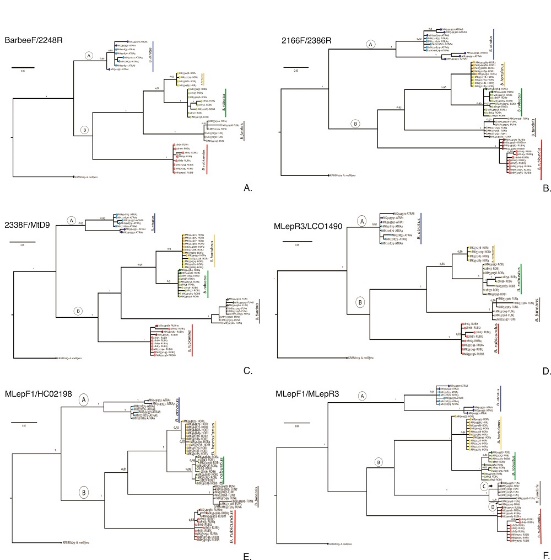 APÉNDICE DIGITAL 3 Topologías generadas a partir del análisis de las secuencias obtenidas con los primers A. BarbeeF/2248R, B. 2166F/2386Rl, C. 2338F/MtD9 propuestos por Françoso & Arias (2013); D. LCO1490/MLepR3, E. MLepF1/HC02198 propuestos por Folmer et al., (1994); Hajibabaei et al., (2006); Hernández‐Triana et al., (2014) y E. MLepF1/MLepR3 propuestos por Hajibabaei et al., (2006), Hernández‐Triana et al., (2014). Las longitudes de las secuencias se indican en la Tabla 1. Sobre las ramas se presenta el soporte nodal de cada clado (probabilidades posteriores), soportes inferiores a 0.80 no incluidosDIGITAL APPENDIX 3 Topologies recovered from the analysis of the sequences obtained with primers A. BarbeeF / 2248R, B. 2166F / 2386Rl, C. 2338F / MtD9 proposed by Françoso & Arias (2013); D. LCO1490 / MLepR3, E. MLepF1 / HC02198 proposed by Folmer et al., (1994); Hajibabaei et al., (2006); Hernández ‐ Triana et al., (2014) and E. MLepF1 / MLepR3 proposed by Hajibabaei et al., (2006), Hernández ‐ Triana et al., (2014). The length of the sequences is indicated in Table 2. Nodal support (posterior probabilities) of each clade are indicated above the branches, supports less than 0.80 are not includedLocalidadCordilleraCoordenadasElevación (m.s.n.m.)EcosistemaEl CedralCentral4°42´N; 75°32´W1 900-2 100Bosque alto andino, potreros, vegetación herbácea. Rango de temperatura: 12-18 °C. promedio anual de lluvias: 2 724 m.m.1Parque Nacional Natural (PNN) Los Nevados Central4°43´N; 75°27´W3 200-3 300Páramo y remanentes de bosque altoandino. Temperatura media anual: 6 °C. Promedio anual de lluvias: 980 mm2Parque Nacional Natural (PNN) Chingaza Oriental04°41´45.3´´N; 073°53´53.8´´W2 900-3 100Paramo y bosque alto Andino. Rango de temperatura: 12-18 °C pero puede alcanzar valores por debajo de los 0°C. Promedio anual de lluvias: 1 900 mm.3,9Cundinamarca. Simijaca. Oriental5°29´45´´N,73°49´51´´W, 2 820El ecosistema está dominado por bosques secundarios y pastizales. La temperatura media es de 14 °C, y una pluviosidad promedio de anual de 55.03 mm. Presenta una pluviometría anual entre 44.51 y 158.89, así como una temperatura media anual de 13.6 °C.4Reserva Natural de la Sociedad Civil Hacienda la LajaOriental4°56´59´´N; 74°13´59´´W 2 764Paramo. Rango de temperatura: 9-12 °C. Promedio anual de lluvias: 1 200 mm.3Páramo de Mata RedondaOriental4°33´40´´N; 74°00´03´´W3 338Ecosistema de páramo. Presenta una temperatura entre 8 y 12 °C, con un pico de lluvias entre mayo y agosto y una humedad relativa en este pico del 60 %, y en temporada seca de 17 %.5MondoñedoOriental4°34´32´´N; 74°15´02´´W2 588El ecosistema dominante es bosque montano seco. 6Planes de San Rafael, Parque Nacional Natural (PNN) Tatamá  Occidental05°07.33'N; 76°03.70'W2 096-3 579El área está dominada por bosque montano húmedo con una temperatura promedio entre 12 y 18 °C y una pluviosidad media anual entre los 2 000 y 4 000 mm7Páramo el DuendeOccidental4º04´24´´N; 76º30´32.6´´W3 300Predomina el ecosistema de páramo. La temperatura oscila entre 5 y 13 °C. El rango anual de precipitación se encuentra entre los 7 500 y 7 550 mm. Humedad relativa: entre 80 y 98 %.8EspecieN° de ColecciónLocalidadCordilleraFechaBombus atratus11*Cauca. Inza Vda Tierras Blancas2 200 msnmCentral1982Bombus atratus13*Cauca. Inza Vda Tierras Blancas2 200 msnmCentral1982Bombus hortulanus29*Cauca. Inza Vda Tierras Blancas 2 200 msnmCentral1982Bombus robustus31Cauca. Inza Vda Tierras Blancas 2 200 msnmCentral1982Bombus hortulanus33*Cauca. Inza Vda Tierras Blancas 2 200 msnmCentral1982Bombus atratus34*Cauca. Inza Vda Tierras Blancas 2 200 msnmCentral1982Bombus atratus48Huila.1 950-2 000 msnmCentral1982Bombus atratus53*Huila.  1 950- 2000 msnmCentral1982Bombus atratus55*Huila. 1 950-2 000 msnmCentral1982Bombus robustus58Huila.  1 950-2 000 msnmCentral1983Bombus atratus66*Huila. 1 950-2 000 msnmCentral1982Bombus atratus67*Huila.  1 950-2 000 msnmCentral1982Bombus atratus68*Huila.  1 950-2 000msnmCentral1982Bombus rubicundus81Cundinamarca. Páramo San Cayetano3 650-3 690msnmOriental1983Bombus rubicundus82Cundinamarca. Páramo San Cayetano 3 650-3 690msnmOriental1981Bombus rubicundus86Boyacá. Arcabuco Iguaque. 3 660 msnmOriental1983Bombus robustus114Cauca. Parque Natural Paramillo. 2 065 msnmCentral1982Bombus robustus 122Cundinamarca. La Calera.2 700-2 900 msnmOriental1981Bombus robustus 125Cundinamarca. La Calera. 2 700-2 900 msnmOriental1981Bombus robustus 126Cundinamarca. La Calera. 2 700-2 900 msnmOriental1981Bombus funebris149Cauca. Parque Natural Puracé3 300 msnmCentral1982Bombus rubicundus150Cauca. Parque Natural Puracé 3 300 msnmCentral1982Bombus rubicundus151Cauca. Parque Natural Puracé 3 300 msnmCentral1982Bombus funebris152Cauca. Parque Natural Puracé 3 300 msnmCentral1982Bombus rubicundus153Cauca. Parque Natural Puracé 3 300 msnmCentral1982Bombus atratus164*Cundinamarca. Mosquera. Pueblito Español. 2 547 msnmOriental1981Bombus atratus165Cundinamarca. Mosquera. Pueblito Español. 2 547 msnmOriental1981Bombus atratus168*Cundinamarca. Mosquera. Pueblito Español. 2 547 msnmOriental1981Bombus hortulanus172*Caquetá. Vía Florencia. Gabinete 2 400 mLlanos orientales1997Bombus hortulanus173*Caquetá. Vía Florencia. Gabinete 2 400 mLlanos orientales1997Bombus funebris249Tolima. PNN Los Nevados 4 100-4 500 mCentral1981Bombus funebris251Cauca. PN Puracé 3 800 mCentral1982Bombus robustus 287Cauca. Belarcázar. PNN Nev Huila 2 900 mCentral1980Bombus robustus299Cauca. Parque Natural Puracé 2 800 mCentral1980Bombus atratus324Cundinamarca. Villa Pinzón. Vía Turmequé. 2 700 msnmOriental1982Bombus atratus325*Cundinamarca. Villa Pinzón. Vía Turmequé. 2 700 msnmOriental1982Bombus atratus326*Cundinamarca. Villa Pinzón. Vía Turmequé. 2 700 msnmOriental1982Bombus hortulanus340*Risaralda. Pereira. El Cedral. 2 330 mCentral1983Bombus hortulanus342*Risaralda. Pereira. El Cedral. 2 330 mCentral1983Bombus hortulanus343*Risaralda. Pereira. El Cedral. 2 330 mCentral1983Bombus rubicundus393Cundinamarca. Páramo San Cayetano 3 650-3 690 msnmOriental1983Bombus atratus483*Cundinamarca. Gachalá 2 000 msnmOriental1983Bombus atratus484*Cundinamarca. Gachalá 2 000 msnmOriental1983Bombus atratus486*Cundinamarca. Gachalá. 1 840 msnmOriental1983Bombus atratus501*Cundinamarca. Ubalá.2 000 msnmOriental1983Bombus atratus504*Cundinamarca. Ubalá. 2 000 msnmOriental1983Bombus atratus505*Cundinamarca. Ubalá.2 000 msnmOriental1983Bombus hortulanus604Cundinamarca. Cota. Cerro Majuy 2 750 msnmOriental1983Bombus hortulanus610Cundinamarca. Cota. Cerro Majuy 2 750 msnmOriental1983Bombus hortulanus611Cundinamarca. Cota. Cerro Majuy 2 750 msnmOriental1983Bombus atratus687*Cundinamarca. Cabrera. Vía Peñas blancas. 1 950 msnmOriental1983Bombus atratus690*Cundinamarca. Cabrera. Vía Peñas blancas. 1 950 msnmOriental1983Bombus atratus694*Cundinamarca. Cabrera. Vía Peñas blancas. 1 950 msnmOriental1983Bombus funebris1 008Boyacá. Aquitania. Hato Laguna 3 180 mOriental1983Bombus funebris1 009Boyacá. Aquitania. Hato Laguna 3 180 mOriental1983Bombus funebris1 010Boyacá. Aquitania. Hato Laguna 3 180 mOriental1983Bombus hortulanus1 033Cundinamarca. Pacho 2 870 msnmOriental1984Bombus robustus 1 034Cundinamarca. Pacho 2 870 msnmOriental1989Bombus robustus1 035Cundinamarca. Pacho 2 870 msnmOriental1989Bombus robustus1 036Cundinamarca. Pacho 2 870 msnmOriental1984Bombus robustus1 037Cundinamarca. Pacho2 870 msnmOriental1989Bombus hortulanus1 038Cundinamarca. Pacho 2 870 msnmOriental1984Bombus hortulanus1 043Cundinamarca. Subachoque 2 600 msnmOriental1985Bombus hortulanus1 044Cundinamarca. Subachoque 2 600 msnmOriental1985Bombus hortulanus1 045Cundinamarca. Subachoque 2 600 msnmOriental1985Bombus atratus1 111*Cundinamarca. Subachoque 2 600 msnmOriental1985Bombus atratus1 112*Cundinamarca. Subachoque 2 600 msnmOriental1985Bombus atratus1 114*Cundinamarca. Subachoque 2 600 msnmOriental1985Bombus funebris1 179Cundinamarca. Páramo de Chizacá Laguna Negra. 3 780 msnmOriental1985Bombus funebris1 181Cundinamarca. Páramo de Chizacá Laguna Negra. 3 780 mOriental1985Bombus funebris1 182Cundinamarca. Páramo de Chizacá Laguna Negra. 3 780 mOriental1985Bombus hortulanus2 039*Magdalena. Vía San Lorenzo. 1 900-2 000 msnmOriental1987Bombus hortulanus2 041*Magdalena. Vía San Lorenzo.1 900-2 000 msnmOriental1987Bombus hortulanus2 042*Magdalena. Vía San Lorenzo. 1 900-2 000 msnmOriental1987Bombus rubicundus5 813Boyacá. Arcabuco Iguaque. 3 660 mOriental1989Bombus funebris15 762Tolima. Cajamarca. Cgto Anaime. Vda Potosí. 3 310 msnmCentral1995Bombus hortulanus15 805*Risaralda. PNN Tatamá.  3 579 msnm.Occidental1993Bombus hortulanus15 806*Risaralda. PNN Tatamá.  3 579 msnm.Occidental1993Bombus hortulanus15 810*Risaralda. PNN Tatamá.  3 579 msnm.Occidental1993Bombus funebris15 823Cundinamarca. PNN Chingaza.  2 900-3 100 msnmOriental2001Bombus funebris15 824Cundinamarca. PNN Chingaza. 2 900-3 100 msnmOriental2001Bombus funebris15 826Cundinamarca. PNN Chingaza.  2 900-3 100 msnmOriental2001Bombus rubicundus15 837Cundinamarca. PNN Chingaza.  2 900-3 100 msnmOriental2001Bombus rubicundus15 838Cundinamarca. PNN Chingaza. 2 900-3 100 msnmOriental2001Bombus rubicundus15 839Cundinamarca. PNN Chingaza.  2 900-3 100 msnmOriental2001Bombus rubicundus15 855Boyacá. Arcabuco Iguaque. 3 660 msnmOriental1991Bombus robustus18 094Santander. Floridablanca. Casianoalto. 1 700 msnmOriental2004Bombus hortulanus18 095*Santander. Floridablanca. Casianoalto. 1 700 msnmOriental2004Bombus hortulanus18 096*Santander. Floridablanca. Casianoalto. 1 700 msnmOriental2004Bombus robustus 21 227Nariño. Pasto. 2 617 msnmOccidental1999Bombus hortulanus26 473*Antioquia. Envigado. Loma del escobero. 2 459 msnmCentral2010Bombus hortulanus26 474*Antioquia. Envigado. Loma del escobero. 2 459 msnmCentral2010Bombus hortulanus26 476*Antioquia. Envigado. Loma del escobero. 2 459 msnmCentral2010Bombus atratus26 499*Antioquia. Carmen de Viboral. 2 110 msnmCentral2009Bombus atratus26 502*Antioquia. Carmen de Viboral. 2 110 msnmCentral2009Bombus atratus26 503*Antioquia. Carmen de Viboral. 2 110 msnmCentral2009Bombus robustus2 7930Cundinamarca. PNN Chingaza.  2 900-3 100 msnmOriental2016Bombus robustus27 931Páramo El Duende. Valle del Cauca 2 682 msnmOccidental2016Bombus hortulanus27 932Páramo El Duende. Valle del Cauca 2 682 msnmOccidental2016Bombus funebris28 110Cundinamarca. Choachí. Mata Redonda. 3 400 msnmOriental2016Bombus funebris28 111Cundinamarca. Choachí. Mata Redonda. 3 400 msnmOriental2016Bombus funebris28 112Cundinamarca. Choachí. Mata Redonda. 34 00 msnmOriental2016Bombus hortulanus28 126Cundinamarca. PNN Chingaza.  2 900-3 100 msnmOriental2016Bombus hortulanus28 142Cundinamarca. Simijaca. 2 567 msnmOriental2015Bombus robustus28 143Cundinamarca. PNN Chingaza.  2 900-3 100 msnmOriental2016Bombus robustus28 153Cundinamarca. Salto de Tequendama. 2 260 msnmOriental2017Bombus robustus28 154Cundinamarca. Fómeque. La Laja.3 200 msnmOriental2017Bombus robustus28 156Cundinamarca. Fómeque. La Laja. 3 200 msnmOriental2017Bombus rubicundus28 165Risaralda. PNN Tatamá. 3 579 msnmOccidental2017Bombus rubicundus28 166Risaralda. PNN Tatamá.  3 579 msnmOccidental2017Bombus rubicundus28 167Risaralda. PNN Tatamá.  3 579 msnmOccidental2017Bombus rubicundus28 169Risaralda. PNN Tatamá.  3 579 msnmOccidental2017Bombus robustus28 177Risaralda. PNN Tatamá.  3 579 msnmOccidental2017Bombus rubicundus28 183Risaralda. PNN Tatamá.  3 579 msnmOccidental2017Bombus atratus28 191Risaralda. Planes de San Rafael. 2 096 msnmOccidental2017Bombus atratus28 194Risaralda. Planes de San Rafael.2 096 msnmOccidental2017Bombus rubicundus28 339Risaralda. PNN Los Nevados. EL Jordan. 3 300Central2017Bombus rubicundus28 340Risaralda. PNN Los Nevados. EL Jordan. 3 300 msnmCentral2017Bombus rubicundus28 342Risaralda. PNN Los Nevados. EL Jordán.3 300 msnmCentral2017Bombus hortulanus28 343Risaralda. PNN Los Nevados. Agua bonita. 3 200 msnmCentral2017Bombus robustus28 348Risaralda. PNN Los Nevados. El Jordán.3 300 msnmCentral2017Bombus funebris28 363Risaralda. PNN Los Nevados. El Jordán3 300 msnmCentral2017Bombus funebris28 364Risaralda. PNN Los Nevados. El Jordán.3 300 msnmCentral2017Bombus funebris28 366Risaralda. PNN Los Nevados. El Jordán. 3 300 msnmCentral2017Bombus atratusMON1Cundinamarca. Mondoñedo. 2 540 msnmOriental2015Bombus atratusBV3Cundinamarca. Simijaca. 2 567 msnmOriental2015Bombus atratusBV5Cundinamarca. Simijaca. 2 567 msnmOriental2015